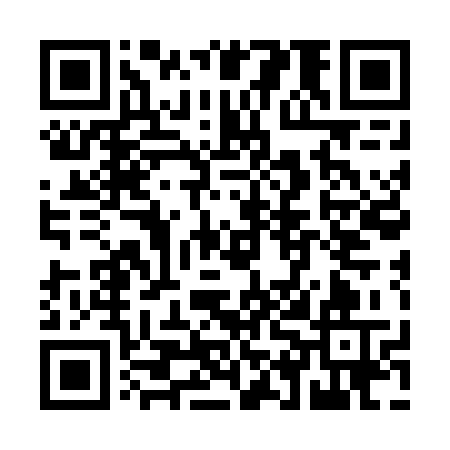 Prayer times for Nukumanu Islands, Papua New GuineaWed 1 May 2024 - Fri 31 May 2024High Latitude Method: NonePrayer Calculation Method: Muslim World LeagueAsar Calculation Method: ShafiPrayer times provided by https://www.salahtimes.comDateDayFajrSunriseDhuhrAsrMaghribIsha1Wed4:095:2111:192:415:186:252Thu4:095:2111:192:415:176:253Fri4:095:2111:192:415:176:244Sat4:095:2111:192:415:176:245Sun4:095:2111:192:415:176:246Mon4:095:2111:192:415:176:247Tue4:095:2111:192:415:176:248Wed4:095:2111:192:415:166:249Thu4:095:2111:192:415:166:2410Fri4:095:2111:182:415:166:2411Sat4:095:2111:182:415:166:2412Sun4:095:2111:182:415:166:2413Mon4:095:2111:182:415:166:2414Tue4:095:2111:182:415:166:2415Wed4:095:2111:182:415:166:2416Thu4:095:2111:182:415:166:2417Fri4:095:2111:182:415:166:2418Sat4:095:2111:192:415:166:2419Sun4:095:2211:192:415:166:2420Mon4:095:2211:192:425:156:2421Tue4:095:2211:192:425:156:2522Wed4:095:2211:192:425:166:2523Thu4:095:2211:192:425:166:2524Fri4:095:2211:192:425:166:2525Sat4:095:2211:192:425:166:2526Sun4:095:2311:192:425:166:2527Mon4:095:2311:192:425:166:2528Tue4:095:2311:192:425:166:2529Wed4:095:2311:202:435:166:2630Thu4:095:2311:202:435:166:2631Fri4:095:2411:202:435:166:26